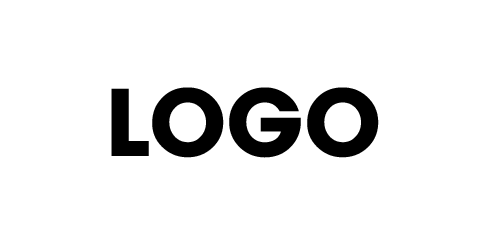 PLAYER UNIFORM ORDER FORMI understand that [TEAM NAME] will utilize this form to order my child’s uniform. If there are sizing or number issues this form will serve as the guide.Please input your details in the right column, please be sure to include your size for jerseys, pants and hat.By signing below and submitting this form you confirm that the sizes listed will be delivered for your child.Parent/Guardian Signature(s): 			______________________________________										Date:________________________Player Name – First & Last:Player Number:Player Jersey Size Color 1:Player Jersey Size Color 2:Player Pant Size:Player Hat Size: